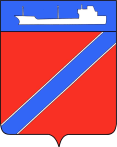 Совет Туапсинского городского поселенияТуапсинского районаР Е Ш Е Н И Еот 18 июня 2019 года                                                                      № 23.10г. ТуапсеО согласовании муниципальному казенному учреждению Туапсинского городского поселения «Центр по обеспечению деятельности органов местного самоуправления»  передачи в безвозмездное временное пользование администрации муниципального образования Туапсинский район недвижимого имущества, находящегося в муниципальной собственности Туапсинского городского поселения, закрепленного за учреждением на праве оперативного управленияВ соответствии с Федеральными законами от 06 октября 2003 года             № 131-ФЗ «Об общих принципах организации местного самоуправления в Российской Федерации» и от 26  июля 2006 года № 135-ФЗ «О защите конкуренции», решением Совета Туапсинского городского поселения Туапсинского района от 03 сентября 2014 года № 28.4 «Об утверждении Положения о порядке управления и распоряжения объектами муниципальной собственности Туапсинского городского поселения Туапсинского района», Уставом Туапсинского городского поселения Туапсинского района, на основании обращения первого заместителя главы администрации муниципального образования Туапсинский район В.В. Мазнинова о передаче недвижимого имущества, находящегося в муниципальной собственности Туапсинского городского поселения Туапсинского района, закрепленного на праве оперативного управления за муниципальным казенным учреждением Туапсинского городского поселения «Центр по обеспечению деятельности органов местного самоуправления», в безвозмездное временное пользование администрации муниципального образования Туапсинский район, Совет Туапсинского городского поселения Туапсинского района РЕШИЛ:1. Согласовать муниципальному казенному учреждению Туапсинского городского поселения «Центр по обеспечению деятельности органов местного самоуправления» передачу в безвозмездное временное пользование администрации муниципального образования Туапсинский район  сроком на пять лет частей объекта недвижимого имущества, находящегося в муниципальной собственности Туапсинского городского поселения Туапсинского района и закрепленного за учреждением на праве оперативного управления, в виде нежилых помещений в административном здании, общей площадью 2621 кв. м. с кадастровым номером 23:51:0102004:1310, назначение: нежилое, расположенного по адресу: Россия, Краснодарский край, г.Туапсе, ул.Победы, д.17, для размещения архивного отдела администрации муниципального образования Туапсинский район, согласно приложению к настоящему решению.2. Рекомендовать администрации Туапсинского городского поселения Туапсинского района обеспечить контроль за использованием имущества, указанного в пункте 1 настоящего решения, в соответствии с видом его разрешенного использования.3. Контроль за выполнением настоящего решения возложить на комиссию по вопросам социально-экономического развития, имущественным и финансово-бюджетным отношениям, налогообложению, развитию малого и среднего предпринимательства.4. Настоящее решение вступает в силу со дня его принятия.Председатель СоветаТуапсинского городского поселения	    	                        В.В. СтародубцевГлаваТуапсинского городского поселения			                         В.К. ЗверевПРИЛОЖЕНИЕ к решению Совета Туапсинского городского поселения от 18 июня 2019 года № 23.10ПЕРЕЧЕНЬнежилых помещений, расположенных в административном здании по ул. Победы, д.17 в городе Туапсе, подлежащих передаче в безвозмездное временное пользование администрации муниципального образования Туапсинский район Начальник отдела имущественныхи земельных отношений                                                                   М.А. Винтер№ п/пНаименование объектаАдрес объектаЭтажПлощадькв. м.1Нежилое помещение – кабинет №35Краснодарский край, г. Туапсе, ул. Победы, 17210,42Нежилые помещения  №3,4, 5, 8Краснодарский край, г. Туапсе, ул. Победы, 17Подвал109,5